Berufsfachschule BaselSearch results for "Deutsche Belletristik"Author / TitlePlace, Editor, YearMedientypCall number / Availability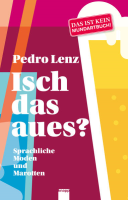 Lenz, PedroIsch das aues? : Sprachliche Moden und MarottenOlten : Knapp Verlag, 2023BelletristikLENZavailable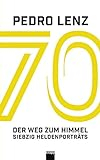 Lenz, Pedro 1965-Der Weg zum Himmel : Siebzig HeldenportraitsOlten : Knapp Verlag, 2020BelletristikLENZavailable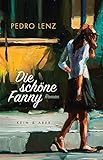 Lenz, Pedro 1965-Die schöne Fanny : RomanZürich : Kein & Aber, [2017]BelletristikLENZavailable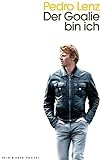 Lenz, Pedro 1965-Der Goalie bin ich : RomanZürich : Kein und Aber, 2015BelletristikLENZavailableLenz, Pedro 1965-Der Gondoliere der Berge : KolumnenMuri b. Bern : Cosmos, 2015BelletristikLENZavailable